               НОУ специализированная гимназия 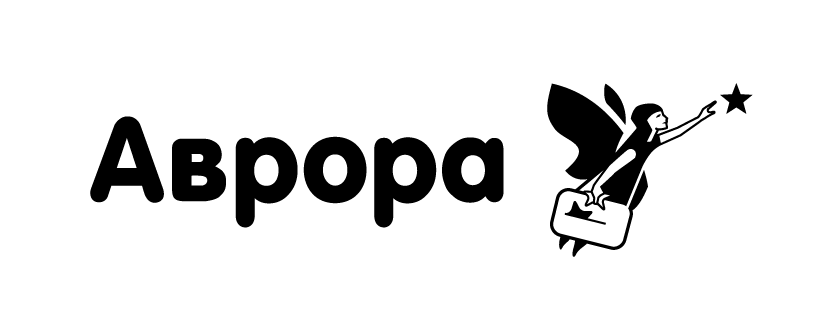              «Аврора»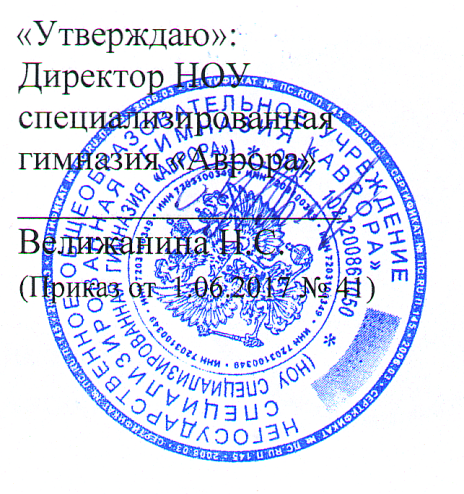 Рассмотрено: 			на заседании	методического совета НОУ специализированная                                                      гимназия «Аврора»	Протокол от 28.08.2017 № 1Приказ от 31.08.2017 №2    Рабочая программапо  внеурочной деятельностидля учащихся 3-4 классовдуховно-нравственное направление«Истоки»	Составители:коллектив учителей начальных классов Кирушева Е.Н., Жарикова Е.В., Дайнеко И.А., Карплюк Ю.В., Осипова О.С.2017 г.Пояснительная запискаРабочая программа по курсу «Истоки»  разработана в целях конкретизации содержания образовательного стандарта с учетом межпредметных и внутрипредметных связей, логики учебного процесса и возрастных особенностей младших школьников на основе примерной типовой программы по истокам для общеобразовательных учреждений под ред. А.В. Камкина, И. А. Кузьмина (Рабочая программа. Истоки / под ред. А.В Камкина, И.А. Кузьмина. М.: Истоки, 2009)в соответствии с требованиями федерального компонента Государственного образовательного стандарта начального общего образования (2009, 2011 гг.).Содержание данного курса интегрировано с курсами предыдущих лет (первого, второго и третьего классов) в связи с тем, что предмет «Истоки» введен только в четвертом классе.Целью курса является освоение школьниками системы ведущих ценностных ориентаций, свойственных отечественному образу жизни, присоединение к устойчивому «ядру», «коду» и «смыслам» родной культуры. Он направлен на развитие внутреннего духовного мира ученика ради осознания себя деятельным субъектом сохранения и приумножения социокультурного опыта.Задачи:1. Воспитательные:-приобщение ребенка к истокам родной культуры, духовных ценностей и образа жизни;-приобщение ребенка к целостному взгляду на окружающий мир;2.Развивающие:-развитие восприятия, мышления, чувствования и духовного опыта ребенка;-формирование ощущения своего начального родстваокружающему социокультурному духовному пространству;3. Образовательные:-подведение ребенка к размышлениям об истоках духовности и нравственности в человеке;-создание возможностей для самореализации.Общая характеристика и ценностные ориентиры учебного предметаВ начальном звене «Истоки» направлены на присоединение детей к базовым духовным, нравственным и социокультурным ценностям России. Учебный курс призван приблизить детей к вечным истинам через самые простые понятия.«Истоки» открывают детям в обычном –необычное. Они помогают в, казалось бы, давно известном,раскрыть новые смыслы, духовное наполнение, расчистить истоки вечных ценностей. В итоге «семья», «слово», «вера», «честь», «надежда»  и другие ценности приобретают особую притягательность и поучительность.Социокультурный системный подходобъединяет обучение и воспитание в целостный образовательный процесс на основе единой цели, единых ценностей и жизненных ориентаций, единых технологий эффективного обучения и воспитания.В основу этой программы положены ключевые воспитательные задачи, базовые национальные ценности российского общества. «Истоки» развивают социокультурные ценности личности с приоритетом духовной основы, элементы управленческой культуры, эффективное общение на основе принципа диалогизма.В центре внимания –традиции как важный механизм передачи их новым поколениям, как способ сохранения преемственности культуры в её самом широком понимании. Важно увидеть жизненную силу традиций в современной действительности, в окружающем мире. Духовно-нравственное развитие и воспитание гражданина России является ключевым фактором развития страны, обеспечения духовного единства народа и объединяющих его моральных ценностей, политической и экономической стабильности. Невозможно создать современную инновационную экономику минуя человека. Состояние, а качество его внутренней жизни. Темпы и характер развития общества непосредственным образом зависят от гражданской позиции человека, его мотивационно-волевой сферы, жизненных приоритетов, нравственных убеждений. Моральных норм и духовных ценностей Воспитание человека, формирование свойств духовно развитой личности, любви к своей стране, потребности творить и совершенствоваться есть важнейшее условие успешного развития России.Место  учебного курса в учебном плане  Курс  «Истоки» проводится в рамках внеурочной деятельности в 3-4 классах. На изучение  отводится  по 35 часов (один час в неделю, 35 учебных недель),  совпадает с учебным планом  НОУ специализированная гимназия «Аврора»..Личностные, метапредметные и предметные   результаты освоения учебной программы по предмету «Истоки»Личностные:-формирование способности к духовному развитию, реализации творческого потенциала в учебно-игровой, предметно-продуктивной, социально ориентированной деятельности наоснове нравственных установоки моральных норм, непрерывного образования,самовоспитания и универсальной духовно-нравственной компетенции – «становиться лучше»;-укрепление нравственности–основанной на свободе воли и духовных отечественныхтрадициях, внутренней установки личности школьника поступать согласно своей совести;-формирование основ морали–осознанной обучающимся необходимости определенногоповедения, обусловленного принятыми в обществе представлениями о добре и зле,-формирование основ нравственного самосознания личности (совести)–способностимладшего школьника формулировать собственные нравственные обязательства,осуществлять нравственный самоконтроль, требовать от себя выполнения моральныхнорм, давать нравственную оценку своим и чужим поступкам;-принятие обучающимся базовых общенациональных ценностей, национальных и этнических духовных традиций;-формирование эстетических потребностей, ценностей и чувств;-готовность и способность выражать и отстаивать свою общественную позицию,критически оценивать собственные намерения, мысли ипоступки;-способность к самостоятельным поступкам и действиям, совершаемым на основеморального выбора, принятию ответственности за их результаты, целеустремленность инастойчивость в достижении результата;-трудолюбие, бережливость, жизненный оптимизм,способность кпреодолениютрудностей;-осознание ценности других людей, ценности человеческой жизни, нетерпимость кдействиям и влияниям, представляющим угрозу жизни, физическому и нравственномуздоровью, духовной безопасности личности.Умение им противодействовать;-свободолюбие как способность к сознательному личностному, профессиональному,гражданскому и иному самоопределению и развитию в сочетании с моральнойответственностью личности перед семьей, обществом,Россией, будущими поколениями;-укрепление веры в Россию, чувства личной ответственности за Отечество передпрошлыми, настоящими и будущими поколениями.Метапредметные:Регулятивные УУДСамостоятельно организовывать свое рабочее место.Следовать режиму организации учебной и внеучебной деятельности.Определять цель учебной деятельности с помощью учителя и самостоятельно.Определять план выполнения заданий на уроках, внеурочной деятельности, жизненных ситуациях под руководством учителя.Соотносить выполненное задание с образцом, предложенным учителем.Корректировать выполнение задания в дальнейшем.Оценка своего задания по следующим параметрам: легко выполнять, возникли сложности при выполнении.Познавательные УУД1. Ориентироваться в учебнике: определять умения, которые будут сформированы на основе изучения данного раздела; определять круг своего незнания. 2. Отвечать на простые и сложные вопросы учителя, самим задавать вопросы, находитьнужную информацию в учебнике.3. Сравнивать и группировать предметы, объекты по нескольким основаниям; находить закономерности; самостоятельно продолжать их по установленному правилу. 4. Определять, в каких источниках можно найти необходимую информацию для выполнения задания. 5. Находить необходимую информацию, как в учебнике, так и в словарях в учебнике.6. Наблюдать и делать самостоятельные простые выводы Коммуникативные УУД1. Участвовать в диалоге; слушать и понимать других, высказывать свою точку зрения на события, поступки.2.Оформлять свои мысли в устной и письменной речи с учетом своих учебных и жизненных речевых ситуаций. 3.Читать вслух и про себятексты учебников, других художественных и научно-популярных книг, понимать прочитанное. 4. Выполняя различные роли в группе, сотрудничать в совместном решении проблемы (задачи).Предметные:В области общественных отношений:-осознание себя гражданином России;-развивать чувства патриотизма и гражданской солидарности;-заботу о благосостояниимногонационального народа РФ;-осознание ценности семьи;-понимание и поддержание таких нравственных устоев семьи, как любовь, взаимопомощь,уважение к родителям, забота о младших и старших, ответственность за другогочеловека;-бережное отношение к жизни человека;-законопослушность и сознательноподдерживаемый гражданами правопорядок; осознание себя гражданином РоссииВ области формирования социальной культуры:-формирование основ российской гражданской идентичности;-пробуждение веры в Россию,чувства личнойответственности за Отечество;-формирование патриотизма и гражданской солидарности;-развитие навыков организации и осуществления сотрудничества с педагогами,сверстниками, родителями, старшимидетьми в решении общих проблем;В области формирования семейной культуры:-формирование отношения к семье какк основе российского общества;-формирование у младшего школьника почтительного отношения к родителям,осознанного, заботливого отношения к старшим и младшим.Содержание3 класс, 35 часовВведение (2 часа)	Вера, Надежда, Любовь, София. Вводное занятие 	Знакомство со святыми именами: Вера, Надежда, Любовь, София. 		Вера (8 часов)	Что объединяет вера. Правила нравственности. Верность. Верность Родине. Что помогает нам хранить верность. Правда. Пословицы о правде. Какой образ является путеводным для тебя? Честь. Береги честь смолоду. Честь по заслугам.		Надежда ( 8 часов)	Как в жизни человеку помогает надежда. Что укрепляет надежду. Согласие. Согласие в деле. Строительство моста. Терпение. В каких делах необходимо терпение. Самый терпеливый человек. Послушание. Надежда – устремление к доброму исходу дела.	Любовь ( 8 часов)	В чём проявляется любовь к ближнему. Почему любовь – это труд души? Милосердие. Слово о милосердном человеке. В чём проявляется твоё милосердие. Доброта. Доброта истинная и доброта ложная. Добрые дела. Покаяние. Раскаяние. На пути раскаяния. Сад добродетелей. 		София (8 часов)	Ум да разум. Истина. Истина в лове. Как предмет «истоки» помогает постигать истину. Знание и мудрость. Мудрые советы Владимира Мономаха. Какими словами ты расскажешь о мудром человеке. Почему Вера, Надежда, Любовь – родные сестры. Истоки победителя. Что помогает нам идти по дороге Веры, Надежды и Любви.Заключительное занятие (1 час)Почему истоки помогают лучше видеть, слышать, чувствовать и понимать окружающий мир? Истоки: прошлое в настоящем ради будущего.4 класс, 35 часовВведение (2 часа)Что такое традиция? Почему традиции необходимы в жизни человека, семьи и общества?Понятие социокультурных истоков. Что такое социум? Что такое культура?Традиции образа (13 часов)Родные образы. Традиции первого образаМать: роль и место матери в семье и доме. Мать – хранительница очага. Родная мать.Отец: роль и место отца в доме и семье. Отец родной, отец названный.Родоначальник и род. Родовое дерево. Мир – Вселенная, мир – сообщество, мир – согласие. Отечество. Родина.Деревня. Земледелие. О чем рассказывают названия деревень. Деревенский дом и деревенская улица. Сход. Взаимовыручка. За что уважают человека в деревне?Город. В чем его отличие от деревни. Как город рассказывает о себе. Улицы. Площади. Памятники. Почему нужно беречь созданное трудом и талантом предков?Лес. Как лес служит человеку? Дары природы. В чем красота леса? Тайны леса. Сказочные герои леса. Нива и поле. Труд земледельца. Золотая нива. Нива – творение рук человека. Нива дает жизнь человеку. Поле битвы.Река. О чем говорят названия рек? Как река служит человеку? В чем красота реки и ее берегов? Течение реки и ход времени. Вода живая, мертвая и святая.Море-океан. Как море служит человеку? В чем красота моря? Море – конец света? Тайны моря. Море учит мужеству. Поморы. Мореходы.Путь-дорога. Путь к счастью. Дорога жизни. Путники. Гостеприимство.Братья меньшие. Какие животные издавна живут с человеком? Забота о животных.Традиции слова (7 часов)Завет и заповедь. Слово заветное и слово заповедное.Традиции сердечного слова. Доброе слово способно вершить великие дела: врачевать, примирять, утешать и согревать.Традиции честного слова. Слово чести и уговора – самые надежные. Уговор дороже золота. Виды уговора. На доброе дело – уговор, а на злое – сговор. Умей держать верность слову.Традиции покаянного слова. Слова очищения. Признание вины. Слова прощения.Укор и укоризна. Слово укоризны совесть пробуждает. Слово выговора – наказывает.Книга. Сказка. Как сказка учит, развлекает и зло побеждает? Сказочник. В сказке живет житейская мудрость.Песня. Песня рождается, когда обычных слов мало. Песни праздничные и походные, застольные и торжественные. Частушка. Гимн. Песня задушевная. Традиции дела (9 часов)Крестьяне, ремесленники и купцы – труженики России. Обычаи общего дела, распределение труда и сил.Ярмарка. Купец. Покупатель. Товар. Как ярмарка честной торговле учит? Ярмарка – народный праздник и живая газета. Торговля соединяет страны и людей.Традиции служения. Царство и воинство. Обычаи и нормы справедливого управления и суда, отваги и мужества, терпения и просвещения, рассуждения. Отвага и мера, прозорливость и талант – основы служения.Традиции добросовестного дела. Опыт и трудолюбие, умение и смекалка, честность и благотворительность – основы трудовых традиций. Молодой работает – старый ум дает. Как выгоду совместить с добром.Талантливый человек – большой труженик. Не за свое дело не берись, за своим делом не ленись.Традиции праздника (3 часа)Праздник народный и государственный. Народное гулянье. Ярмарка.Праздник семейный. Торжество семьи. Гостеприимство, гулянье, трапеза. Трапеза – знак единения и примирения. Обычаи русской трапезы. Где песня льется – там легче живется.Возложение венков. Воинский парад. Заключительное занятие (1 час)Почему истоки помогают лучше видеть, слышать, чувствовать и понимать окружающий мир? Истоки: прошлое в настоящем ради будущего.Календарно-тематическое планирование по учебному курсу «Истоки», 3 класс, 35 часовКалендарно-тематическое планирование по учебному курсу «Истоки», 4 класс, 35 часовУчебно-методическое и материально-техническое обеспечениеучебного предмета:Азбука Истоков «Золотое сердечко». Методический комментарий (Истоковедение. Том 5. Издание 4-е, дополненное, 2009, с. 35-56).Ергина В.Д., Смирнова Т.Н. Истоки. Рабочая тетрадь для 4 класса общеобразовательных учебных заведений. Части 1 и 2 / под общей ред. И.А. Кузьмина. М.: Истоки, 2010.Камкин А.В. Истоки Учебное пособие для 4 класса общеобразовательных учебных заведений. М.: Истоки.Камкин А.В. Истоки: 4 класс. М., 2002.Камкин А.В., Кузьмин И.А. Истоки. Программа для начальной школы (1–4 классы). М., 1997.Кузьмин И. А., Бандяк О. А., Синицына В. Н. Воспитание на социокультурном опыте: Программа для начальной школы (1–4 классы) // Истоки. Приложение № 5. 1999. Сентябрь.Кузьмин И.А., Камкин Л.В. Программа учебного курса «Истоки» (1-4 классы)(Истоковедение. Том 1. Издание 3-е. дополненное. 2010, с. 57-76; Истоковедение. Том 5. Издание 4-е. дополненное. 2009, с. 13-32).Смирнова Т.Н., Ергина В.Д. Истоки: 4 класс. Активные формы обучения (системная разработка): Рабочая тетрадь. М., 2004.№ДатаДатаТема занятияОсновные виды учебной деятельностиобучающихся№планфактТема занятияОсновные виды учебной деятельностиобучающихсяВведение (2 часа)Введение (2 часа)Введение (2 часа)Введение (2 часа)Введение (2 часа)1Введение.  Вера, Надежда, Любовь, София Знакомство со святыми именами.2 Вера, Надежда, Любовь, СофияБеседа. Индивидуальное иллюстрирование понятий. Вера (8 часов) Вера (8 часов) Вера (8 часов) Вера (8 часов) Вера (8 часов)3Вера Рассуждение  «Что объединяет вера?», проявление веры в деле, чувстве, слове.  Умение осуществлять выбор слов на основе имеющихся знаний нравственной категории «вера»4 ВераПоиск пословиц и поговорок.  Беседа «Воспитание доверия»5ВерностьРаскрытие понятия «верность». Рассуждение на тему: « Сопричастность к защите Отечества»6ВерностьБеседа « Что помогает нам хранить верность?», умение выделять существенные признаки понятия7ПравдаПоиск пословиц и поговорок.  Социокультурное наполнение категории «правда»8 ПравдаВыполнение упражнения «Какой образ является путеводным для тебя?»9 ЧестьПоиск пословиц и поговорок.  Беседа «Береги честь с молоду»10ЧестьСловарная работа. Синтезировать из слов понятие «Честь»Надежда (8 часов)Надежда (8 часов)Надежда (8 часов)Надежда (8 часов)Надежда (8 часов)11 НадеждаСловарная работа,  пословицы и поговорки. Осмысление духовно-нравственной категории «надежда»12Надежда Беседа « «Как в жизни человеку помогает надежда?» Выполнение упражнений «Что укрепляет надежду?»13СогласиеРассуждение на тему: « Согласие, согласие в деле»?»14СогласиеПословицы и поговорки. Формирование образа внутреннего мира человека, строительство моста15ТерпениеПословицы и поговорки. Беседа « В каких делах необходимо терпение?», « Что такое толерантность?»16Терпение Объяснение понятия « Самый терпеливый человек».17Послушание Социокультурное наполнение категории «послушание», беседа « Воспитание уважения к старшему поколению»18ПослушаниеКруглый стол « Надежда-устремление к доброму исходу дела»Любовь (8часов)Любовь (8часов)Любовь (8часов)Любовь (8часов)Любовь (8часов)19 ЛюбовьОсмысление духовно-нравственной категории «любовь», пословицы и поговорки20 Любовь Диспут «Почему любовь – это труд души?»21 МилосердиеВыполнение упражнений на социокультурное наполнение понятия «милосердие», беседа « В чем проявляется твое милосердие?»22МилосердиеПословицы и поговорки. Беседа« Слово о милосердном человеке».23ДобротаРабота со словарем « Доброта истинная и доброта ложная», осмысление категории «доброта», добрые дела. 24Доброта Деловая игра «Добрые дела»25 РаскаяниеОсмысление и социокультурное наполнение категории «раскаяние», анализ положительных и отрицательных последствий принятых решений26Раскаяние Беседа  «На пути раскаяния», установление соответствия между ступенями раскаяния и соответствующими качествами. «Сад добродетелей» София (8 часов) София (8 часов) София (8 часов) София (8 часов) София (8 часов)27Ум да разум Осмысление и социокультурное наполнение категорий «ум», «разум», «знания»28Ум да разум Беседа «Как сочетать ум да разум»29Истина Осмысление понятия «Истина», установление соотношений между библейскими мудростями и народными пословицами30ИстинаБеседа» Постижение истины», «Истина в слове».31Знание и мудростьОсмысление и социокультурное наполнение категорий «знание», «мудрость». Знакомство с мудрыми советами Владимира Мономаха.32Знание и мудростьДеловая игра « Расскажи о мудром человеке»33Почему Вера, Надежда и Любовь – родные сестры?Беседа, просмотр фильмов34Что нам помогает идти по дороге Веры, Надежды и Любви?ДискуссияЗаключительное занятие (1 час)Заключительное занятие (1 час)Заключительное занятие (1 час)Заключительное занятие (1 час)Заключительное занятие (1 час)35Заключительное занятиеБеседа.№ДатаДатаТема занятияОсновные виды учебной деятельностиобучающихся№планфактТема занятияОсновные виды учебной деятельностиобучающихсяВведение (2 часа)Введение (2 часа)Введение (2 часа)Введение (2 часа)Введение (2 часа)1Введение. Что такое традиции?Беседа с опорой на опыт и знания детей. Рассуждения на тему: «Чего я жду от этих занятий?»2Понятие социокультурных истоковБеседа. Индивидуальное иллюстрирование понятий.Традиции образа (13 часов)Традиции образа (13 часов)Традиции образа (13 часов)Традиции образа (13 часов)Традиции образа (13 часов)3МатьПоиск пословиц и поговорок.Просмотр и анализ эпизодов фильма.4ОтецПоиск пословиц и поговорок. Просмотр и анализ мультфильма.5РодителиРассуждение на тему: «Почему мы должны уважать родителей?»6СемьяЧтение стихотворений о членах семьи.Беседа о семейных ценностях.7Генеалогическое древоСоздание своего генеалогического древа.8Основы семьиВыполнение упражнения. Минисообщение на тему: «Моя будущая семья».9Итоговое занятие по теме «Семья»Презентация своего генеалогического древа.10МирСловарная работа.11ОтечествоЧтение стихотворений.12Родные просторы. Деревня и городБеседа на тему: «Родные просторы – связь времен».13Родная природа. Лес, нива и полеЧтение стихотворений и рассказов о природе. Чтение стихотворения наизусть.14Река и море-океанПросмотр и обсуждение прзентации.15Братья меньшиеРассказ о своих питомцах.16Путь-дорогаПроект маршрута своего путешествия.Традиции слова (7 часов)Традиции слова (7 часов)Традиции слова (7 часов)Традиции слова (7 часов)Традиции слова (7 часов)17Заповеди и заветыСловарная работа.18Сердечные словаВыполнение упражнений.19Честные словаРассуждение на тему: «Как слово помогает человеку?»20Покаянное словоБеседа.21КнигаОтветы на вопросы учителя.22СказкаПересказ своей любимой сказки.23ПесняПрослушивание различных видов песен. Обсуждение.Традиции дела (9 часов)Традиции дела (9 часов)Традиции дела (9 часов)Традиции дела (9 часов)Традиции дела (9 часов)24ТрудПоиск пословиц и поговорок о труде. Чтение рассказа. Беседа.25Традиции земледельцевПоиск примет, связанных с земледелием.26Традиции ремесленниковВыполнение упражнений на сопоставление.27Купцы и предпринимателиИзучение исторического материала.28ЯрмаркаДеловая игра.29Воинское служениеРабота с энциклопедическим словарем.30Государственное служениеСообщения на тему: «Мудрые правители земли русской».31ТворчествоЗнакомство с творческим наследием.Традиции праздника (3 часа)Традиции праздника (3 часа)Традиции праздника (3 часа)Традиции праздника (3 часа)Традиции праздника (3 часа)32Гулять всем миромСоставление таблицы.33Радоваться всей семьейРассказ о любимом семейном празднике.34Помнить всем отечествомПодборка фотографий.Заключительное занятие (1 час)Заключительное занятие (1 час)Заключительное занятие (1 час)Заключительное занятие (1 час)Заключительное занятие (1 час)35Заключительное занятиеБеседа.